.Sec 1:         Step Fwd, Hold, Step Fwd, Hold, Step Fwd, Recover, Back, BackSec 2:         Step Bwd, hold, Step Bwd, Hold, Step Bwd, Recover, Side, RecoverSec 3:         Cross, Side Touch, Cross, Scuff, Jazz Box 1/4 Turn R, FwdSec 4:         Pivot Turn L x 4, (Fwd, 1/4 Turn L x 4 )No Tag, No RestartI hope everyone enjoys it together.Blinding Lights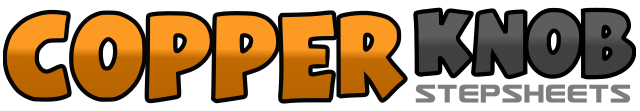 .......Compte:32Mur:4Niveau:Beginner.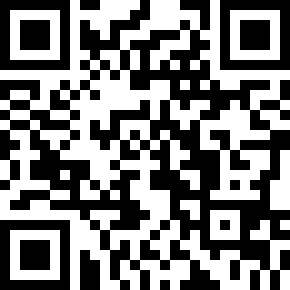 Chorégraphe:Seonhee Lim (KOR) - April 2020Seonhee Lim (KOR) - April 2020Seonhee Lim (KOR) - April 2020Seonhee Lim (KOR) - April 2020Seonhee Lim (KOR) - April 2020.Musique:Blinding Lights - The WeekndBlinding Lights - The WeekndBlinding Lights - The WeekndBlinding Lights - The WeekndBlinding Lights - The Weeknd........1-2Step RF forward, hold,3-4Step LF forward, hold5-6Step RF forward, LF recover7-8Step RF back, step LF back1-2Step RF back, hold3-4Step LF back, hold5-6Step RF back, LF recover7-8RF side, LF recover1-2Cross RF over L, LF side touch3-4Cross LF over R, RF scuff5-6Cross RF over L, 1/4 turn R back LF7-8Step RF side, step LF Fwd1-2Step RF Fwd, 1/4 turn L3-4Step RF Fwd, 1/4 turn L5-6Step RF Fwd, 1/4 turn L7-8Step RF Fwd, 1/4 turn L